Прогрессовский отдел МБУК ВР «МЦБ» им. М.В. Наумова«Поэзии чудесный гений»Поэтический час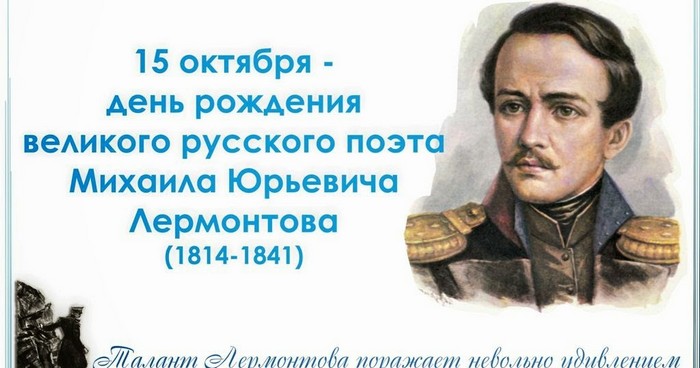                                                                     Подготовила:                                                                    Библиотекарь                                                                                      Прогрессовского отдела                                                                                              Воликова О.И.                 2023  годЦель:-  расширить представления о жизненном и творческом пути поэта Михаила Юрьевича Лермонтова;Задачи:- формировать навыки выразительного чтения лирических произведений; - развивать память, творческие способности; - формирование навыков публичного выступления.Ход мероприятияБиблиотекарь: Здравствуйте, ребята! Сегодня мы отмечаем литературный юбилей – 209 лет со дня рождения одного из самых великих поэтов мира – Михаила Юрьевича Лермонтова.Он жил в одно время с А. С. Пушкиным и благоговел перед ним. Больше всех книг на свете он любил «Евгения Онегина».Лермонтов родился 15 октября (по новому стилю) в 1814 года, в Москве. Семейная жизнь родителей Лермонтова сложилась несчастливо. Его мама умерла, когда ему шёл третий год. Бабушка Елизавета Алексеевна Арсеньева, не поладив с его  отцом, забрала внука себе и увезла в Тарханы – своё имение, которое находилось в Пензенской губернии. Там прошло его детство, там он дружил с деревенскими ребятишками, слышал народные песни и предания, богатую и чистую русскую речь. Надо сказать, что бабушка сделала всё для того, чтобы дать своему единственному внуку хорошее воспитание. А чтобы укрепить здоровье внука (он сильно  переболел корью), Арсеньева трижды возила его в Пятигорск на кавказские минеральные воды. Во время этих поездок Миша получил много впечатлений от величественной природы Кавказа, близости разгоревшейся Кавказской войны, рассказов о набегах черкесов и чеченцев на казачьи станицы. Поэтому в его стихах так много кавказских мотивов, сюжетов.По тринадцатому году его отвезли в Москву и отдали в пансион при Московском университете, который был лучшим. Именно здесь получили своё развитие дарования Лермонтова. Большое внимание уделялось изучению французского, английского, немецкого языков, истории, литературе. Были невероятные успехи в музыке – он играл на скрипке, фортепьяно, флейте. А ещё много рисовал и впоследствии овладел  живописью. Лермонтов мог бы стать настоящим художником или композитором. Но отдал предпочтение литературе.  К тому времени, когда он учился в пансионе, относятся его первые стихи. В шестнадцать лет он был уже зрелым поэтом, но в печати не выступал – сочинял для себя, читал свои стихи друзьям. Выбрав поэтическую дорогу, Лермонтов поступил на словесное отделение Московского университета, где проучился 2 года. Но, свободолюбивый, независимый, смелый, вскоре был исключён из числа студентов. Тогда Лермонтов переехал в Петербург, желая продолжить обучение в Петербургском университете. В университете отказались засчитать два года учёбы в Москве и предложили начать обучение с самого начала. Лермонтов этого не захотел и поступил в военную школу (Школу гвардейских подпрапорщиков), где не бросил свои занятия поэзией. После обучения он попадает в лейб-гвардии гусарский полк на службу. Лермонтов  много сочиняет. Его стихи, поэмы публикуются. Но настоящая известность к Михаилу Лермонтову пришла, когда ему было всего лишь 22 года,  в конце января 1837 года, после смерти Пушкина. Под впечатлением случившегося, Лермонтов написал стихотворение «Смерть поэта», в котором он выразил всенародное горе и негодование по отношению к истинным вдохновителям убийства великого русского поэта.  За это стихотворение Лермонтов был отправлен на «погибельный Кавказ», где уже 4 года шла кровопролитная война – под пули.Вернувшись из ссылки в столицу, Лермонтов напечатал самые лучшие, самые зрелые свои произведения.Но два года спустя его снова сослали на Кавказ, где он погиб на дуэли, не дожив до 27 лет. Это случилось 27 июля 1841 года в городе Пятигорске у подножия горы Машук.То, что Лермонтов  создал за свою короткую жизнь, ставит его в ряд величайших поэтов мира.Нет ни одного человека в нашей стране, который бы не знал, не читал стихов Лермонтова: «Бородино», «Парус», «Утёс», «Три пальмы», «Родина», «Выхожу один я на дорогу», «Мцыри», «Демон», «Листок», «Пророк» и многие другие.Сегодня. в такой знаменательный день – день рождения Лермонтова – было бы замечательно, если бы прозвучали его стихи.(далее дети читают стихи М. Ю. Лермонтова)ПарусБелеет парус одинокойВ тумане моря голубом!..Что ищет он в стране далекой?Что кинул он в краю родном?...Играют волны – ветер свищет,И мачта гнется и скрыпит...Увы! Он счастия не ищетИ не от счастия бежит!Под ним струя светлей лазури,Над ним луч солнца золотой...А он, мятежный, просит бури,Как будто в бурях есть покой!Чтец:Когда волнуется желтеющая нива,И свежий лес шумит при звуке ветерка,И прячется в саду малиновая сливаПод тенью сладостной зеленого листка;Когда росой обрызганный душистой,Румяным вечером иль утра в час златой,Из-под куста мне ландыш серебристыйПриветливо кивает головой;Когда студеный ключ играет по оврагуИ, погружая мысль в какой-то смутный сон,Лепечет мне таинственную сагуПро мирный край, откуда мчится он,–Тогда смиряется души моей тревога,Тогда расходятся морщины на челе,–И счастье я могу постигнуть на земле,И в небесах я вижу бога.МолитваВ минуту жизни труднуюТеснится ль в сердце грусть,Одну молитву чуднуюТвержу я наизусть.Есть сила благодатнаяВ созвучье слов живых,И дышит непонятная,Святая прелесть в них.С души как бремя скатится,Сомненье далеко –И верится, и плачется,И так легко, легко…Из ГётеГорные вершиныСпят во тьме ночной;Тихие долиныПолны свежей мглой;Не пылит дорога,Не дрожат листы…Подожди немного,Отдохнёшь и ты.А. О. СмирновойВ простосердечии невеждыКороче знать вас я желал,Но эти сладкие надеждыТеперь я вовсе потерял.Без вас – хочу сказать вам много,При вас – я слушать вас хочу:Но молча вы глядите строго,И я, в смущении, молчу!Что делать? – речью безыскуснойВаш ум занять мне не дано…Всё это было бы смешно,Когда бы не было так грустно.ТучиТучки небесные, вечные странники!Степью лазурною, цепью жемчужноюМчитесь вы, будто как я же, изгнанникиС милого севера в сторону южную.Кто же вас гонит: судьбы ли решение?Зависть ли тайная? злоба ль открытая?Или на вас тяготит преступление?Или друзей клевета ядовитая?Нет, вам наскучили нивы бесплодные…Чужды вам страсти и чужды страдания;Вечно холодные, вечно свободные,Нет у вас родины, нет вам изгнания.Чтец:Из-под таинственной, холодной полумаскиЗвучал мне голос твой отрадный, как мечта.Светили мне твои пленительные глазкиИ улыбалися лукавые уста.Сквозь дымку легкую заметил я невольноИ девственных ланит, и шеи белизну.Счастливец! видел я и локон своевольный,Родных кудрей покинувший волну!..И создал я тогда в моем воображеньеПо легким признакам красавицу мою;И с той поры бесплотное виденьеНошу в душе моей, ласкаю и люблю.И все мне кажется: живые эти речиВ года минувшие слыхал когда-то я;И кто-то шепчет мне, что после этой встречиМы вновь увидимся, как старые друзья.УтёсНочевала тучка золотаяНа груди утеса-великана;Утром в путь она умчалась рано,По лазури весело играя;Но остался влажный след в морщинеСтарого утеса. ОдинокоОн стоит, задумался глубоко,И тихонько плачет он в пустыне.Чтец:На севере диком стоит одинокоНа голой вершине сосна,И дремлет, качаясь, и снегом сыпучимОдета, как ризой, она.И снится ей все, что в пустыне далекой,В том крае, где солнца восход,Одна и грустна на утесе горючемПрекрасная пальма растёт.Чтец:Выхожу один я на дорогу;Сквозь туман кремнистый путь блестит;Ночь тиха. Пустыня внемлет богу,И звезда с звездою говорит.В небесах торжественно и чудно!Спит земля в сияньи голубом…Что же мне так больно и так трудно?Жду ль чего? жалею ли о чём?Уж не жду от жизни ничего я,И не жаль мне прошлого ничуть;Я ищу свободы и покоя!Я б хотел забыться и заснуть!Но не тем холодным сном могилы…Я б желал навеки так заснуть,Чтоб в груди дремали жизни силы,Чтоб дыша вздымалась тихо грудь;Чтоб всю ночь, весь день мой слух лелея,Про любовь мне сладкий голос пел,Надо мной чтоб вечно зеленеяТёмный дуб склонялся и шумел.Чтец:Она не гордой красотоюПрельщает юношей живых,Она не водит за собоюТолпу вздыхателей немых.И стан ее не стан богини,И грудь волною не встает,И в ней никто своей святыни,Припав к земле, не признает.Однако все ее движенья,Улыбки, речи и чертыТак полны жизни, вдохновенья,Так полны чудной простоты.Но голос в душу проникает,Как вспоминанье лучших дней,И сердце любит и страдает,Почти стыдясь любви своей.Библиотекарь:Лермонтовым нельзя начитаться. Даже, когда вспоминаешь стихи молча, они звучат в нашей памяти словно прекрасная музыка. Через всю свою жизнь мы проносим в душе и в памяти стихи и образ Лермонтова – грустного, строгого, мечтательного, насмешливого, застенчивого, наделённого могучими страстями и волей, проницательным беспощадным умом.